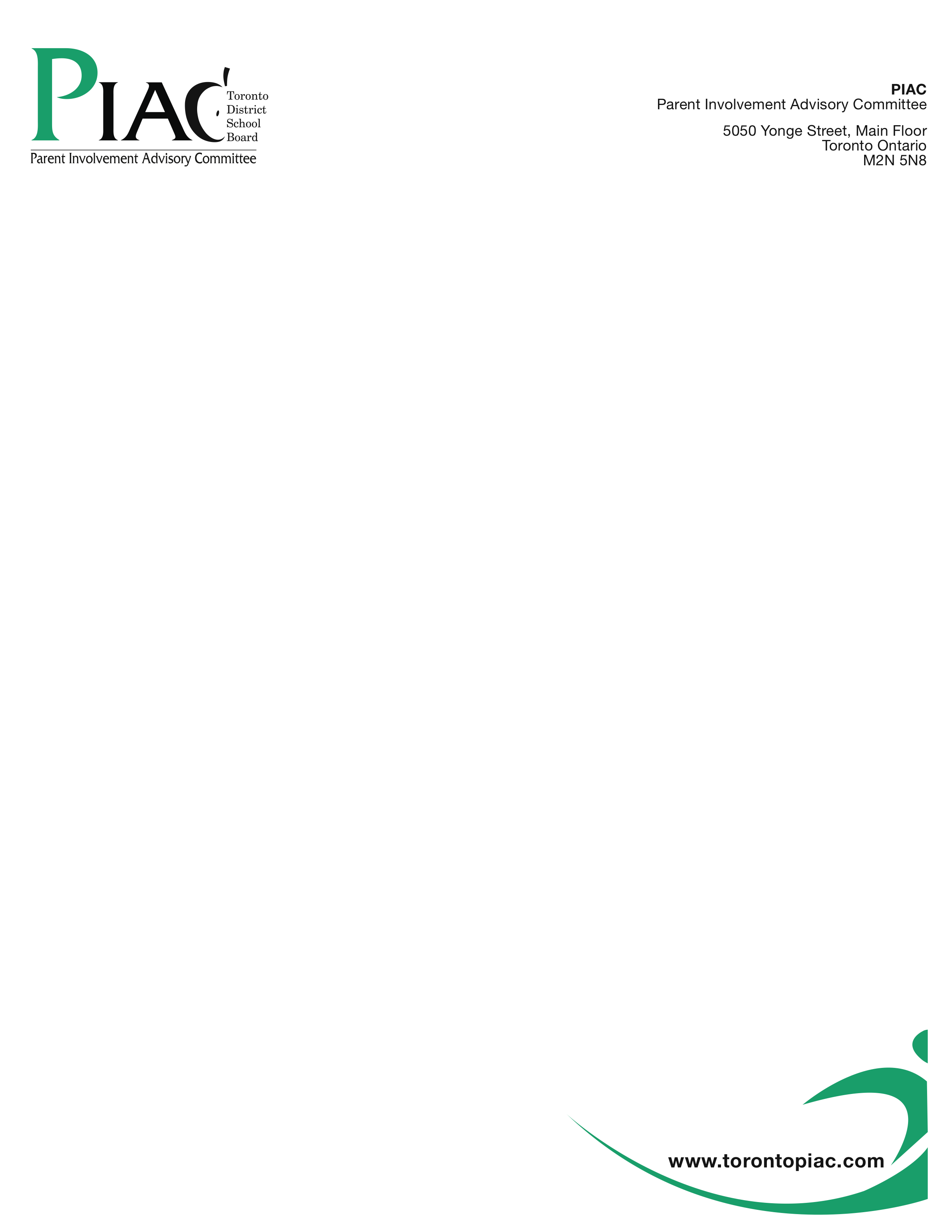 Parent Involvement Advisory Committee (PIAC) 5050 Yonge Street, Main FloorToronto, ON M2N 5N8Committee:   		Parent Involvement Advisory Committee (PIAC) Date/Time:  	Tuesday, March 10th, 2015, 7 pm – 10 pm Present:  	D. Williams  (Co-Chair ); Sude Singh  (Co-Chair); Trustee Michael Ford (TDSB Co-Chair); Vivek Rao (W1); Tina Chan Kim (W3); Devon Forbes (W5); Stephen Thiele  (W6); Mirian Turcios (W6 Alt); Jess Hungate (W8); Ipek Kabatas-Wellington  (W10); Darlene Giroux (W10 Alt); Rania Saleh (W11) Eva Rosenstock  (W12); Wilmar Kortleever (W13); Susan Morgan (W16); Trixie Doyle (W17); Aretha Phillip  (W17 Alt); Steve Chatzibasile (W18); Sharon Kerr (W21); Saida Sabrie (Somali Parents Liaison Coalition CLG); Dr. Kabirul Ahsan Mollah (Toronto Bangladeshi CLG); Teleconference:	Sarah Ali (W2); Michelle Minott (W4); Jacqueline McKenzie (W9); James RycmanGuests: 	Gail Miller (W21, Alexander Stirling); Joanne Griffith (W21, Alexander Stirling); Randy Samuel (W17, Parent); Courtney McFarlane (W17, Parent); Regrets: 	Sophia Ruddock (W9); Julie Dasoo (W13); Kate Wallis (W16); Towhid Noman (Toronto Bangladeshi CLG);Staff: 	Jim Spyropoulos (Executive Superintendent, Equity and Inclusive Schools); Michelle Munroe (Central Coordinator, Parent & Community Engagement Office (PCEO) Recorder:		Manalo, John (Committee Assistant)MINUTESFROM:	TDSB Parent Involvement Advisory Committee (PIAC) – Email: info@torontopiac.com#ItemLead/DiscussionMotion /RecommendationWelcome & IntroductionsCo-Chairs-Welcome all. Introductions were done.-Michelle Munroe confirmed that Devon Forbes is Ward 5 Rep.Approval of QuorumCo-Chairs-Vivek confirmed quorum.Declaration of Actual, Perceived, or Potential Conflict of InterestCo-Chairs-None declared.Approval of AgendaCo-Chairs-Co-chairs mentioned that motions are to be in early for printing prior to  meeting.-Request to move up motions Item 7, Item 12.  Chairs mentioned that Items will stay in position on agenda. -Sharon Kerr objected to agenda and suggested that motions be the first to ensure quorum for making decisions. Wilmar suggested that the motion is good but would be best to move it next meeting because the time is limited.**Motion: Agenda approved. 17 favoured. 1 opposed. 0 abstained. Motion carried. Approval of Minutes February 11, 2015   Co-Chairs -Minutes amended.**Motion: Minutes Approved. 12 Favoured. Opposed 0. Abstain 6. Motion carried.Presentation: Special Education Department Inclusion Strategy Exceptionalities Rationale for Funding Decreases Uton Robinson, Executive Superintendent, Special Education No motions.Concussion Return to Learn MotionSharon Kerr**Motion from Concussion WG as amended was approved.Favoured 13. Opposed 0. Abstain 2. Motion carried.MOTION: We recommend and move that :Whereas the Board approved the Concussion Policy on Feb 18 th 2015.Whereas staff outlined in the report that the Operational Procedure will outline actions related the TDSB commitments outlined in the Concussion Policy (Sections 4.5,4.6,4.7,4.8 and 4.9) with respect to ;Developing awareness;Training;Community Engagement; Supporting student achievement and well-being; and Supporting schools with the implementation of the Return to Learn,and Return to Physical Activity Procedure.Therefore be it resolved that: PIAC recommends to staff and the Board that: 1.The Concussion Procedure CLEARLY outline the types of support to be provided to concussed students; this must include: the types of support going to Department/program /staff who will take the lead on return-to-school/learning (e.g.Special Education);The staff team responsible for communicating with families and all other professionals to ensure all relevant information is gathered; When, how, and why an IEP is developed to support a concussed student ; and Effective and coordinated elementary and secondary transition supports2. The procedure also outlines the tracking, monitoring and reporting of all concussed students that includes the number of students reporting a concussion and at the start of each school year and throughout the school year with final numbers being reported at the end of the school -Members will be given the procedures to put motions forward to PIAC members- Curriculum and Library/Cultural Sensitivity requests that minutes reflect motion ACTION: This report be forwarded to staff and Board for a response from staffCA to get motion from Sharon.Staff action: see minutesTrustee ReportTrustee Michael Ford-Recognized the success of PIAC Schools Council Appreciation Dinner.-Sex.Ed. Curriculum is being put out by Premier Kathleen Wynne and Ministry of Education.  Michael explained the TDSB trustees and staff would like to hear feedback from communities affected by changes.No motionsExecutive Superintendent ReportExecutive Superintendent Jim Spyropoulos-Extended commendations to those that put together PIAC School Council Appreciation Dinner-Black Heritage month events were successful in February.-Greek Heritage month will continue in March.-TDSB Budget has been forwarded to Board for the approval assuming Ministry of Education funding remains similar in prior years.-Faith based groups have concerns around healthy relationships within the Sex. Ed curriculum. Sex. Ed curriculum is a mandated policy to school boards from the Ministry of Education. TDSB balances the accommodations made with the Human Rights of the other students. The Curriculum document will be e-blasted to members. -Area reviews and accommodations (ARC) summary sheet is being prepared by TDSB staff to share with communities.-Parent Reaching out grants are upcoming so parents should consider their programming.Michelle Munroe responded in her item to the following requests for information: What is the number of PRO grants (used/not used) given out last year, and what happened to unused portions to PRO grants.  Would unused portions return to PIAC account?No motionsPCEO UpdateMichelle Munroe -PRO Grant communications: deadline May 19, 2015.  It will go to schools as well.  Once year-end reports from schools is submitted to TDSB, the number of PRO grants will be known.  SC have not been dispensed from correct accounts so this is important for the year-end reports to effectively track the amounts. Ministry of Education legislates that any unused PROG dollars may be brought to PIAC for feedback or consult on where it could go to parent-related activities within the TDSB.Mirian Turcois asked the question how do SC access the PRO Grant from the school budget?  D. Williams will share a powerpoint on SC funds. Working group reviews all request prior to sending to PCEO.There was a question from PIAC members as to how they could be reimbursed for PIAC related costs.-Winter/Spring workshops for Office Admins is being offered through PCEO: there is low turnout, but continue to share the information.-Good news from IT Services: There are 250 School Councils with TDSB email access.Action: PIAC members will keep Committee Assistant informed with the school councils that need TDSB email.Action: D. Williams will provide members a presentation on Cost Centre for school councils.  Action: PIAC Budget WG to review all reimbursement requests before sending to PCEO the reimbursement forms.Action for PIAC members: see minutesWorking Group UpdatesCommunicationOutreach Budget P/VPConcussion By-Laws Curriculum & LibrarySpecial Education HPE Curriculum ConsultationAppreciation DinnerMembershipCommunication (Wilmar/Devon/Kate)-The WG report outlines the questions and tasks.-Know there is a new website, calendar, monthly newsletter, social media-Know there is a need for feedback on improvement and content with event listings and WG dates.Action: CA will communicate all information to PIAC members at both their TDSB email address and personal email addresses.Action: Vivek will email WG to Jacqueline MacKensie W9 rep.Outreach-none givenBudget (Mirian)-Budget for marketing was approved, but some concern with expenditures and the amount available allocated that support the committees mandate.Motion: Increase catering allocation from $2497 to 4000$ for PIAC meetingsMotion carried. 15 favoured. 0 abstain. 0 opposed.P/VP (Tina/Eva)-reports given, no discussion-email questions to EvaConcussion (Sharon)-Include workshop on concussionsBy-Laws (Wilmar/Steve)-Emails sent to PIAC will be collated and packaged for PIAC members at next meeting.-Next WG meeting in next two weeks. It is open to everyone.Curriculum & Library (Saida)-Next WG meeting is open to all.  Space needs to be reserved.-It was suggested the meeting dates be given in advanced to all members, PCEO and Committee Assistant, because too short notice.- Curriculum and Library/Cultural Sensitivity requests that minutes reflect motion **Motion: to extend meeting by 15 minutes was moved by Steve, seconded by Vivek. 11 favoured, 0 abstain and 0 opposed. Motion carried.Special Education (Dagmar)-report will be given at next PIAC meetingHPE Curriculum Consultation (Wilmar)-The consultation was held and the letter to Ministry was sent but Ministry materially ignored PIACs letter -The Sex Ed curriculum was reviewed by WG and questions will be  addressed at WG next meeting.Action: PCEO requests information on implementation of HPE curriculum and to share information on how teachers are being told how to deliver the curriculum.Action: Wilmar will investigate the working group mandate. Appreciation Dinner (Sharon/Wilmar/Trixie)-Event went well with good turnout.-Feedback is welcome and to be included in post event report.Membership (Vivek)-Reminded that all email addresses and contact information needs to be presented without company information;  only members can vote at meetings; -See Vivek to add your name to WG.Action: Vivek will resend to the WG leads the list of the four committees and the WG that are rolled into them, along with membership list.Action for CA: see minutesAction for Vivek: see minutesAction: Mirian will discuss with WG and PCEO on the eligible expenses for reimbursements.Action for PCEO; see minutes Action for Wilmar; see minutesAction: WG Co-leads will give Message to attendees for the event evaluation. Action for Vivek:  see minutes.Conflict of Interest Declaration & Certification of Eligibility MotionStephen Thiele-agreed to defer motion to next PIAC meetingMotion to be voted at next meeting.AdjournmentCo-Chairs-Michelle Munroe mentioned that next meeting is moved from April 14 to April 15 at North York Civic Centre Committee Room 3, due to days of significance.Action: Committee Assistant to email Jacqueline Mackenzie all documents of this meeting Action: For Rania_saleh@hotmail.com and Tina, CA to send her instructions for setting up TDSB email.Action: CA to activate TDSB email address for Saida (CLG).
Meeting Adjourned 10:15pm. Action to CA: see minutes